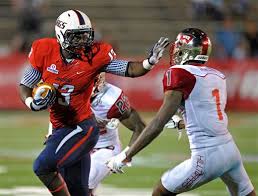 Games watched: Mississippi State 2014, Kent State 2013, Western Kentucky 2013, and Tennessee 2013Summary: Wes Saxton is coming into the NFL at the perfect time when offensives are using specific players to lineup mismatches across the field to exploit a defense. This is what Saxton is; he is too fast for linebackers but is too big for safeties as well. He will be a natural red zone threat with his good hands and his ability to get in and out of his breaks. He displays a good ability to attack the ball (see Kent State 2013) and exploit slow linebackers (see W. Kentucky 2013). His biggest weakness is his lack of being a traditional in-line TE, thus what teams drafts him is key because they must understand he is a “Joker” TE and nothing else. He will also need time to develop and get acclimated to the pro game. Don’t be surprised if he goes higher than the 5th round.Scheme Fit:  Multiple TE offenseComparison: Richard RodgersProjected Round: 5th roundBest Fits: New England Patriots, Denver Broncos, Cincinnati Bengals, StrengthsWeaknessesCombine resultsMismatch in the slotOnly flex TE40 yd dash- 4.65 (TP)Good handsNot a blocker3 cone- 7.29Gets in and out of breaks quicklyStill needs to learn the position20 yd shuttle- 4.49Red zone threatNot physical as a blockerBroad jump- 119 inches (TP)Lined up at Slot, FB, & TERounds out routesVertical jump- 36 inches (TP)Bench- 19